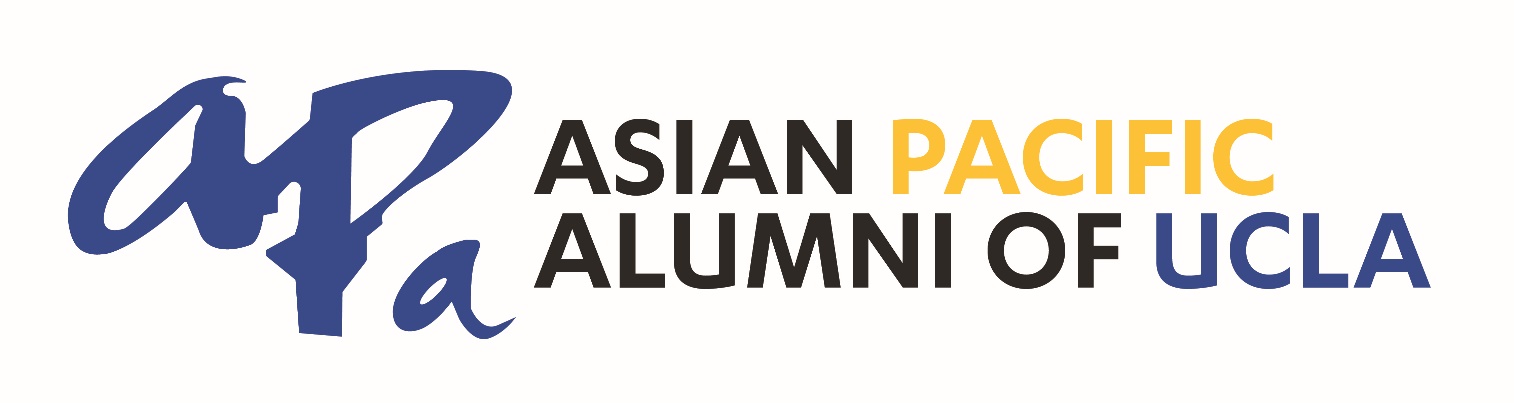 SCHOLARSHIP APPLICATIONApplications due FRIDAY, APRIL 2, 2021SCHOLARSHIP SELECTIONI am applying for: (check all the awards you are applying for*) Community Service Scholarships  APA UCLA Excellence in Community Service Scholarship (Undergraduate) 	Up to 2 awards at $3,000 each     APA UCLA Excellence in Community Service Scholarship (Graduate) 	Up to 2 awards at $3,000 each   Business Scholarships (Undergraduate and MBA students only)  Sho Iino Accounting Scholarship 					           	           	       1 award at $2,500   *Applicants may also be considered for scholarships for which they did not apply at the sole discretion of the Selection Committee. Only one scholarship will be awarded per applicant per year. APPLICANT INFORMATION   FINANCIAL INFORMATIONPlease include your cumulative income and expenses for the current academic year*: *For Sho Iino Accounting Scholarship applicants, this question is optional. Please explain your financial need in further detail and/or if there have been significant changes in your financial situation (150 words max.):REQUIRED ATTACHMENTSPlease include all of the following items in your application. Applications without all required attachments will be considered incomplete. Résumé/List of Activities (two (2) pages max.) - Include on-campus and/or off-campus activities that show your community involvement; academic and community awards and achievements (list year received and awarding institution); and/or any significant class/service projects and published research articles that have benefitted the Asian and Pacific Islander (API) community. One letter of recommendation from a professor, advisor, employer, colleague, mentor, or student peer who can attest to your involvement in the API community.Unofficial transcript or Degree Progress Report (DPR). Essay(s) – Review the scholarship details below and respond with separate essays for each scholarship for which you are applying, and provide any other necessary documentation noted for each scholarship. Scholarship Details and RequirementsScholarship Submission DetailsApplications due FRIDAY, APRIL 2, 2021Submit completed applications with all required documentation and supplemental essays to:apa.scholarships@gmail.com.For questions, please contact the APA UCLA Scholarship Committee at apa.scholarships@gmail.com.Full Name:UCLA Identification Number:Gender:Email Address:Phone:Mailing Address:, ,  Degree Program:  Undergraduate Major(s)/ Graduate Dept.:Classification:*Seniors must be continuing/ attending classes at UCLA for the upcoming academic year. Cumulative GPA:Expected Date of Graduation:Ethnicity (optional/list only if requested in guidelines):Scholarship awardees must attend at least 1 APA UCLA event in the upcoming academic year. Please indicate your acknowledgement here.INCOMEINCOMEEXPENSESEXPENSESEmploymentTuition/FeesLoansRent/MortgageGrants/ScholarshipsUtilitiesParents/Spouse/Partner/OtherFood/Clothing/OtherTOTAL INCOME: TOTAL EXPENSESAsian Pacific Alumni of UCLA Excellence in Community Service Scholarship Undergraduate Award: Up to 2 awards at $3,000 each Graduate Award: Up to 2 awards at $3,000 each Eligibility: Current undergraduate and graduate students at UCLA. Applicants must be continuing/attending classes at UCLA for the upcoming academic year and be in good academic standing (not subject to dismissal). Applicants must demonstrate a commitment to addressing a critical issue and/or has shown leadership in the advancement of the API community. Financial need is heavily considered in selection process. While the scholarship is open to all students, APA UCLA strongly encourages students from historically underrepresented Asian and Pacific Islander (API) groups to apply. Purpose: In 1999, the Asian Pacific Alumni Association of UCLA (APA UCLA) established the Excellence in Community Service Scholarship to support and honor current UCLA students for their commitment to addressing a significant issue relating to the API community. APA UCLA realizes the successful development of the API community is built on the efforts of those who dedicate themselves to advancing thoughtful solutions to critical needs in the community. By acknowledging students for their efforts on behalf of the community, APA UCLA hopes to foster the spirit of service and to nurture emerging leaders of the API community. Essay: On a separate sheet of paper (maximum 2 pages typed, Times Roman font, 12 pt., double-spaced), please highlight your leadership role, participation, achievements and contributions addressing a specific API community issue. Describe the project, the communities served, the frequency and length of your service, the impact of your contributions, and effect on your personal development, career goals, and dedication to future community involvement. Also, please describe any financial or other personal hardship you have had to overcome in order to achieve what you have accomplished as a student or in your community involvement. Sho Iino Accounting Scholarship Undergraduate or MBA Award: 1 award at $2,500 Eligibility: Asian and Pacific Islander undergraduate or graduate students at UCLA studying accounting who are interested in a career in the accounting field. Applicants must be in good academic standing (not subject to dismissal). Purpose: The Sho Iino Accounting Scholarship Fund was established in memory of Sho Iino, a graduate of UCLA in 1947, who was the first Japanese American in the United States to become a licensed Certified Public Accountant. Essay: On a separate sheet of paper (maximum 1 page typed, Times Roman font, 12 pt., double-spaced), indicate your interest in accounting and the particular area of business on which you are focused. Why do you wish to be involved in this area of business and what motivated you to have this interest in accounting? OPTIONAL: Do you believe your involvement in a career in accounting would benefit the API community? Why do you want to be awarded this scholarship? Class Curriculum: Please highlight the Accounting courses you have taken with their corresponding grades on your Degree Progress Report or Unofficial Transcript. 